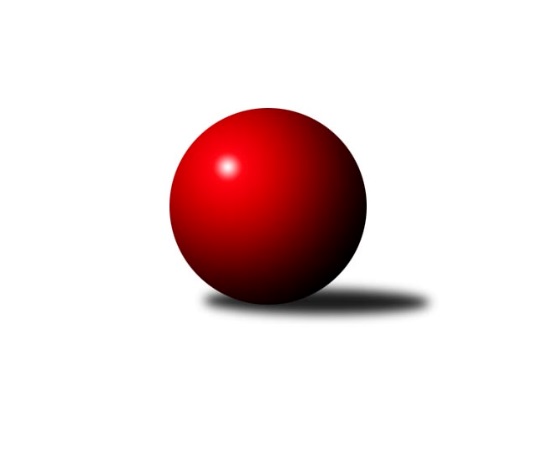 Č.15Ročník 2018/2019	9.2.2019Nejlepšího výkonu v tomto kole: 2698 dosáhlo družstvo: Sokol Přemyslovice ˝B˝Krajský přebor OL 2018/2019Výsledky 15. kolaSouhrnný přehled výsledků:KK PEPINO Bruntál 	- KK Šumperk ˝C˝	8:0	2393:2153	8.5:3.5	9.2.TJ Sokol Mohelnice	- TJ Pozemstav Prostějov	7:1	2571:2456	8.0:4.0	9.2.KS Moravský Beroun 	- TJ Horní Benešov ˝C˝	1:7	2417:2622	2.5:9.5	9.2.KK Zábřeh  ˝C˝	- Spartak Přerov ˝C˝	3:5	2471:2502	5.5:6.5	9.2.SKK Jeseník ˝B˝	- TJ Břidličná ˝A˝	2:6	2459:2530	4.0:8.0	9.2.Tabulka družstev:	1.	TJ Sokol Mohelnice	14	10	1	3	72.0 : 40.0 	106.0 : 62.0 	 2512	21	2.	TJ Břidličná ˝A˝	14	10	1	3	67.5 : 44.5 	88.0 : 80.0 	 2497	21	3.	Sokol Přemyslovice ˝B˝	13	9	0	4	62.0 : 42.0 	90.0 : 66.0 	 2475	18	4.	KK PEPINO Bruntál	14	8	0	6	69.0 : 43.0 	96.0 : 72.0 	 2448	16	5.	Spartak Přerov ˝C˝	13	7	1	5	56.0 : 48.0 	73.5 : 82.5 	 2460	15	6.	KK Zábřeh  ˝C˝	14	6	1	7	53.0 : 59.0 	79.5 : 88.5 	 2483	13	7.	TJ Horní Benešov ˝C˝	13	6	0	7	52.5 : 51.5 	72.5 : 83.5 	 2474	12	8.	SKK Jeseník ˝B˝	14	6	0	8	49.5 : 62.5 	79.0 : 89.0 	 2413	12	9.	KS Moravský Beroun	14	5	1	8	52.5 : 59.5 	85.5 : 82.5 	 2475	11	10.	TJ Pozemstav Prostějov	14	5	0	9	45.0 : 67.0 	79.0 : 89.0 	 2481	10	11.	KK Šumperk ˝C˝	13	0	1	12	21.0 : 83.0 	51.0 : 105.0 	 2307	1Podrobné výsledky kola:	 KK PEPINO Bruntál 	2393	8:0	2153	KK Šumperk ˝C˝	Lukáš Janalík	 	 196 	 191 		387 	 1:1 	 384 	 	174 	 210		Václav Jeřábek	Přemysl Janalík	 	 181 	 193 		374 	 1.5:0.5 	 333 	 	140 	 193		Libuše Strachotová	Jan Mlčák	 	 213 	 164 		377 	 1:1 	 351 	 	162 	 189		Radek Juřina	Richard Janalík	 	 205 	 213 		418 	 2:0 	 356 	 	180 	 176		Michal Strachota	Josef Novotný	 	 214 	 223 		437 	 2:0 	 381 	 	185 	 196		Libor Příhoda	Tomáš Janalík	 	 227 	 173 		400 	 1:1 	 348 	 	170 	 178		Ján Ludrovskýrozhodčí: Nejlepší výkon utkání: 437 - Josef Novotný	 TJ Sokol Mohelnice	2571	7:1	2456	TJ Pozemstav Prostějov	Rostislav Krejčí	 	 209 	 193 		402 	 2:0 	 373 	 	195 	 178		David Rozsypal	Martin Jašek	 	 229 	 200 		429 	 1:1 	 409 	 	199 	 210		Pavel Černohous	Martin Macas	 	 232 	 238 		470 	 2:0 	 414 	 	214 	 200		Ivan Brzobohatý	Jaroslav Jílek	 	 212 	 205 		417 	 2:0 	 399 	 	200 	 199		Václav Kovařík	Antonín Jašek	 	 211 	 204 		415 	 0:2 	 436 	 	224 	 212		Miroslav Plachý	Milan Šula	 	 201 	 237 		438 	 1:1 	 425 	 	215 	 210		Václav Kovaříkrozhodčí: Nejlepší výkon utkání: 470 - Martin Macas	 KS Moravský Beroun 	2417	1:7	2622	TJ Horní Benešov ˝C˝	Petr Otáhal	 	 196 	 195 		391 	 0:2 	 437 	 	228 	 209		Zdeňka Habartová	Jiří Machala	 	 182 	 211 		393 	 0:2 	 427 	 	214 	 213		Michael Dostál	Zdeněk Chmela st.	 	 203 	 194 		397 	 0:2 	 429 	 	206 	 223		Miloslav Petrů	Čestmír Řepka	 	 203 	 197 		400 	 0:2 	 434 	 	225 	 209		Eva Zdražilová	Miloslav Krchov	 	 206 	 213 		419 	 1.5:0.5 	 415 	 	206 	 209		Robert Kučerka	Zdeněk Chmela ml.	 	 192 	 225 		417 	 1:1 	 480 	 	258 	 222		Zdeněk Černýrozhodčí: Nejlepší výkon utkání: 480 - Zdeněk Černý	 KK Zábřeh  ˝C˝	2471	3:5	2502	Spartak Přerov ˝C˝	Martin Pěnička	 	 195 	 221 		416 	 1:1 	 418 	 	211 	 207		Rostislav Petřík	Tomáš Pěnička	 	 221 	 206 		427 	 1.5:0.5 	 409 	 	203 	 206		Milan Dostál	Lubomír Složil	 	 177 	 204 		381 	 0:2 	 416 	 	205 	 211		Jan Lenhart	Václav Čamek	 	 237 	 203 		440 	 1:1 	 432 	 	222 	 210		Jiří Kohoutek	Miroslav Bodanský	 	 190 	 181 		371 	 0:2 	 428 	 	213 	 215		Libor Daňa	Lukáš Horňák	 	 212 	 224 		436 	 2:0 	 399 	 	199 	 200		Martin Rédrrozhodčí: vedoucí družstevNejlepší výkon utkání: 440 - Václav Čamek	 SKK Jeseník ˝B˝	2459	2:6	2530	TJ Břidličná ˝A˝	Tereza Moravcová	 	 195 	 215 		410 	 1:1 	 406 	 	198 	 208		Zdeněk Fiury st.	Radomila Janoudová	 	 196 	 194 		390 	 1:1 	 431 	 	244 	 187		Ivo Mrhal st.	Miroslav Vala	 	 226 	 213 		439 	 2:0 	 371 	 	175 	 196		Vilém Berger	Petra Rosypalová	 	 194 	 203 		397 	 0:2 	 454 	 	238 	 216		Tomáš Fiury	Jana Fousková	 	 199 	 204 		403 	 0:2 	 438 	 	210 	 228		Josef Veselý	Petra Rosypalová	 	 210 	 210 		420 	 0:2 	 430 	 	215 	 215		Zdeněk Fiury ml.rozhodčí: Nejlepší výkon utkání: 454 - Tomáš FiuryPořadí jednotlivců:	jméno hráče	družstvo	celkem	plné	dorážka	chyby	poměr kuž.	Maximum	1.	Zdeněk Fiury  ml.	TJ Břidličná ˝A˝	445.60	299.4	146.2	3.2	7/9	(473)	2.	Martin Macas 	TJ Sokol Mohelnice	443.63	305.5	138.1	3.6	8/8	(492)	3.	Miroslav Plachý 	TJ Pozemstav Prostějov	441.33	303.5	137.8	5.1	7/9	(480)	4.	Tomáš Fiury 	TJ Břidličná ˝A˝	438.51	298.0	140.5	3.4	7/9	(486)	5.	Lukáš Horňák 	KK Zábřeh  ˝C˝	432.69	296.5	136.2	5.1	8/8	(458)	6.	Jiří Kankovský 	Sokol Přemyslovice ˝B˝	432.31	296.5	135.9	7.0	8/8	(495)	7.	Leopold Jašek 	-- volný los --	430.97	300.6	130.3	5.3	6/9	(455)	8.	Miluše Rychová 	KK PEPINO Bruntál 	430.45	287.7	142.7	4.7	7/8	(455)	9.	Petr Otáhal 	KS Moravský Beroun 	430.41	297.7	132.7	5.3	7/8	(455)	10.	Libor Daňa 	Spartak Přerov ˝C˝	429.83	295.3	134.6	5.8	8/9	(475)	11.	Ivo Mrhal  ml.	TJ Břidličná ˝A˝	429.63	296.1	133.6	5.7	7/9	(471)	12.	Jan Tögel 	-- volný los --	428.09	302.3	125.8	8.4	9/9	(454)	13.	Milan Šula 	TJ Sokol Mohelnice	427.00	285.0	142.0	2.5	8/8	(452)	14.	Zdeněk Černý 	TJ Horní Benešov ˝C˝	426.90	291.1	135.8	5.1	9/9	(480)	15.	Václav Kovařík 	TJ Pozemstav Prostějov	426.38	292.7	133.7	5.1	7/9	(468)	16.	Rostislav Petřík 	Spartak Přerov ˝C˝	423.43	293.9	129.5	5.1	7/9	(483)	17.	Jiří Kropáč 	-- volný los --	423.37	296.3	127.0	7.9	9/9	(466)	18.	Miroslav Ondrouch 	Sokol Přemyslovice ˝B˝	422.80	296.2	126.6	6.7	7/8	(482)	19.	Rostislav Krejčí 	TJ Sokol Mohelnice	422.44	295.0	127.5	5.6	8/8	(452)	20.	Josef Grulich 	Sokol Přemyslovice ˝B˝	422.17	292.9	129.3	4.8	6/8	(461)	21.	Robert Kučerka 	TJ Horní Benešov ˝C˝	421.33	289.3	132.0	7.0	9/9	(458)	22.	Lubomír Složil 	KK Zábřeh  ˝C˝	421.25	291.7	129.6	6.5	8/8	(449)	23.	Martin Pěnička 	KK Zábřeh  ˝C˝	421.20	287.2	134.0	7.2	7/8	(460)	24.	Milan Smékal 	Sokol Přemyslovice ˝B˝	421.05	287.6	133.4	6.1	7/8	(457)	25.	Václav Kovařík 	TJ Pozemstav Prostějov	420.95	296.1	124.8	7.0	7/9	(456)	26.	Zdeněk Chmela  ml.	KS Moravský Beroun 	419.59	297.0	122.6	7.7	8/8	(479)	27.	Eva Zdražilová 	TJ Horní Benešov ˝C˝	419.50	291.0	128.5	7.2	8/9	(453)	28.	Václav Čamek 	KK Zábřeh  ˝C˝	416.82	286.7	130.1	9.3	7/8	(458)	29.	Miroslav Vala 	SKK Jeseník ˝B˝	415.90	288.4	127.5	6.1	7/8	(468)	30.	Čestmír Řepka 	KS Moravský Beroun 	415.18	289.0	126.1	5.7	7/8	(469)	31.	Michael Dostál 	TJ Horní Benešov ˝C˝	414.94	292.3	122.6	7.6	7/9	(447)	32.	Jan Semrád 	KK Šumperk ˝C˝	414.90	291.5	123.4	6.3	6/9	(473)	33.	Marek Kankovský 	Sokol Přemyslovice ˝B˝	414.22	293.5	120.8	8.0	6/8	(452)	34.	David Rozsypal 	TJ Pozemstav Prostějov	413.41	284.7	128.7	6.6	8/9	(458)	35.	Jiří Kohoutek 	Spartak Přerov ˝C˝	413.41	285.0	128.4	8.1	9/9	(445)	36.	Miloslav Krchov 	KS Moravský Beroun 	413.28	291.2	122.1	7.2	8/8	(429)	37.	Zdeněk Fiury  st.	TJ Břidličná ˝A˝	413.23	285.9	127.3	6.3	8/9	(455)	38.	Petra Rosypalová 	SKK Jeseník ˝B˝	413.05	285.6	127.4	7.2	8/8	(462)	39.	Jana Fousková 	SKK Jeseník ˝B˝	412.47	288.9	123.5	7.1	7/8	(433)	40.	Miloslav Petrů 	TJ Horní Benešov ˝C˝	412.07	287.0	125.0	7.6	9/9	(505)	41.	Antonín Jašek 	TJ Sokol Mohelnice	412.00	281.6	130.4	5.8	7/8	(458)	42.	Jan Lenhart 	Spartak Přerov ˝C˝	411.97	283.1	128.8	6.9	9/9	(485)	43.	Tomáš Janalík 	KK PEPINO Bruntál 	411.75	288.1	123.6	7.0	8/8	(442)	44.	Jaroslav Jílek 	TJ Sokol Mohelnice	411.59	285.1	126.5	7.4	7/8	(467)	45.	Alena Machalíčková 	-- volný los --	410.38	286.7	123.7	7.1	9/9	(441)	46.	Martin Rédr 	Spartak Přerov ˝C˝	410.14	285.9	124.3	6.8	7/9	(465)	47.	Josef Veselý 	TJ Břidličná ˝A˝	409.96	289.7	120.3	8.0	8/9	(438)	48.	Josef Novotný 	KK PEPINO Bruntál 	406.75	285.0	121.7	8.7	7/8	(461)	49.	Vítězslav Kadlec 	KK PEPINO Bruntál 	405.50	283.4	122.1	7.3	6/8	(430)	50.	Daniel Krchov 	KS Moravský Beroun 	403.94	286.0	117.9	9.5	8/8	(439)	51.	Tomáš Pěnička 	KK Zábřeh  ˝C˝	403.88	287.6	116.3	9.1	7/8	(450)	52.	Rostislav Biolek 	KK Šumperk ˝C˝	402.78	285.7	117.1	9.3	6/9	(428)	53.	Jan Mlčák 	KK PEPINO Bruntál 	402.59	284.3	118.3	9.5	7/8	(470)	54.	Miroslav Machalíček 	-- volný los --	402.00	284.1	117.9	9.9	9/9	(432)	55.	Milan Dvorský 	Sokol Přemyslovice ˝B˝	401.25	284.9	116.3	8.6	6/8	(443)	56.	Richard Janalík 	KK PEPINO Bruntál 	400.82	286.0	114.9	9.0	7/8	(426)	57.	Petra Rosypalová 	SKK Jeseník ˝B˝	399.61	279.8	119.8	8.7	8/8	(446)	58.	Vilém Berger 	TJ Břidličná ˝A˝	399.33	281.2	118.1	8.6	9/9	(435)	59.	Miroslav Bodanský 	KK Zábřeh  ˝C˝	397.57	284.0	113.6	9.7	6/8	(440)	60.	František Všetička 	-- volný los --	395.12	282.2	112.9	9.7	7/9	(427)	61.	Pavel Černohous 	TJ Pozemstav Prostějov	395.08	276.0	119.0	8.7	9/9	(456)	62.	Zdeňka Habartová 	TJ Horní Benešov ˝C˝	394.62	278.5	116.1	10.1	7/9	(437)	63.	Martin Jašek 	TJ Sokol Mohelnice	392.21	280.1	112.1	9.8	6/8	(446)	64.	Zdeněk Chmela  st.	KS Moravský Beroun 	389.81	280.2	109.6	10.8	6/8	(452)	65.	Tereza Moravcová 	SKK Jeseník ˝B˝	389.72	273.0	116.7	10.9	6/8	(435)	66.	Michal Strachota 	KK Šumperk ˝C˝	384.52	277.8	106.7	11.4	8/9	(412)	67.	Václav Jeřábek 	KK Šumperk ˝C˝	376.29	272.3	104.0	13.0	7/9	(416)	68.	Libor Příhoda 	KK Šumperk ˝C˝	374.89	266.5	108.4	11.3	6/9	(389)	69.	Tomáš Zatloukal 	Sokol Přemyslovice ˝B˝	373.33	270.7	102.7	13.7	6/8	(412)		Jakub Bauer 	KK Šumperk ˝C˝	456.00	321.0	135.0	9.0	1/9	(456)		Zdenek Janoud 	SKK Jeseník ˝B˝	453.00	287.0	166.0	3.5	2/8	(468)		Petr Kozák 	TJ Horní Benešov ˝C˝	453.00	324.0	129.0	6.0	1/9	(453)		Michal Oščádal 	Sokol Přemyslovice ˝B˝	452.00	291.0	161.0	6.0	1/8	(467)		Pavel Košťál 	KK Šumperk ˝C˝	444.70	301.7	143.0	3.8	5/9	(479)		Martin Zavacký 	SKK Jeseník ˝B˝	432.50	289.8	142.8	4.7	3/8	(463)		Jitka Horká 	KK Šumperk ˝C˝	431.67	297.0	134.7	4.3	1/9	(448)		Jiří Koudelka 	TJ Pozemstav Prostějov	423.00	300.5	122.5	11.5	1/9	(427)		Lukáš Janalík 	KK PEPINO Bruntál 	422.20	285.2	137.0	4.7	5/8	(450)		Jiří Divila 	Spartak Přerov ˝C˝	418.50	301.0	117.5	11.7	3/9	(445)		Ludovít Kumi 	TJ Sokol Mohelnice	418.20	289.5	128.7	8.7	3/8	(460)		Petr Černohous 	TJ Pozemstav Prostějov	418.00	293.9	124.1	8.5	4/9	(463)		Michal Symerský 	Spartak Přerov ˝C˝	417.00	268.0	149.0	6.0	1/9	(417)		Lukáš Vybíral 	Sokol Přemyslovice ˝B˝	416.33	286.2	130.2	7.6	2/8	(460)		Josef Jurda 	TJ Pozemstav Prostějov	415.67	290.6	125.1	6.7	4/9	(461)		Radek Hejtman 	-- volný los --	414.50	286.0	128.5	4.3	4/9	(451)		Karel Meissel 	Sokol Přemyslovice ˝B˝	414.17	298.2	116.0	9.8	3/8	(443)		Ivan Brzobohatý 	TJ Pozemstav Prostějov	413.50	292.7	120.8	11.0	3/9	(434)		Václav Pumprla 	Spartak Přerov ˝C˝	410.56	281.7	128.9	8.1	4/9	(452)		Erich Retek 	KS Moravský Beroun 	409.60	279.0	130.6	7.6	5/8	(444)		Luboš Brouček 	SKK Jeseník ˝B˝	409.00	297.0	112.0	8.0	1/8	(419)		Libuše Strachotová 	KK Šumperk ˝C˝	408.25	286.8	121.5	8.6	4/9	(451)		Milan Dostál 	Spartak Přerov ˝C˝	407.69	282.3	125.4	6.6	4/9	(463)		Zdeněk Sobota 	TJ Sokol Mohelnice	407.00	293.0	114.0	6.0	1/8	(407)		Ivo Mrhal  st.	TJ Břidličná ˝A˝	405.07	288.1	117.0	8.9	5/9	(431)		Josef Čapka 	TJ Pozemstav Prostějov	404.50	278.5	126.0	14.5	2/9	(421)		Pavel Heinisch 	KK Šumperk ˝C˝	404.00	281.0	123.0	5.0	1/9	(404)		Jiří Okleštěk 	KK Zábřeh  ˝C˝	398.00	289.0	109.0	10.0	1/8	(398)		Miroslav Setinský 	SKK Jeseník ˝B˝	398.00	291.0	107.0	10.5	2/8	(406)		Ján Ludrovský 	KK Šumperk ˝C˝	397.00	278.0	119.0	12.5	2/9	(446)		Hana Kopečná 	TJ Horní Benešov ˝C˝	395.27	271.2	124.1	9.7	5/9	(432)		František Langer 	KK Zábřeh  ˝C˝	394.00	278.6	115.4	11.4	5/8	(414)		Stanislav Feike 	TJ Pozemstav Prostějov	393.58	272.8	120.8	11.5	4/9	(424)		Jiří Machala 	KS Moravský Beroun 	393.00	274.0	119.0	10.0	1/8	(393)		Leoš Řepka 	TJ Břidličná ˝A˝	390.50	272.8	117.8	6.5	2/9	(403)		Michal Sosík 	TJ Pozemstav Prostějov	388.63	274.0	114.6	8.3	4/9	(405)		Radomila Janoudová 	SKK Jeseník ˝B˝	385.12	269.6	115.5	10.9	5/8	(417)		Dagmar Jílková 	TJ Sokol Mohelnice	385.00	274.0	111.0	8.0	1/8	(385)		Miroslav Mrkos 	KK Šumperk ˝C˝	381.87	267.2	114.7	9.5	3/9	(418)		Bohuslava Fajdeková 	-- volný los --	380.00	295.0	85.0	14.0	1/9	(380)		Jaroslav Zelinka 	TJ Břidličná ˝A˝	379.50	265.0	114.5	9.0	2/9	(395)		Miroslav Adámek 	KK Šumperk ˝C˝	374.00	266.8	107.3	13.9	4/9	(411)		Zdeněk Chudožilov 	TJ Pozemstav Prostějov	373.00	267.0	106.0	10.0	1/9	(373)		Michal Svoboda 	-- volný los --	371.00	267.0	104.0	13.0	1/9	(371)		Rostislav Cundrla 	SKK Jeseník ˝B˝	368.00	246.0	122.0	13.0	1/8	(368)		Petr Rosypal 	SKK Jeseník ˝B˝	368.00	258.5	109.5	13.0	2/8	(370)		Lukáš Matějka 	KK Šumperk ˝C˝	363.00	266.0	97.0	12.0	1/9	(363)		Anna Dosedělová 	TJ Břidličná ˝A˝	359.50	250.5	109.0	11.0	2/9	(368)		Radek Juřina 	KK Šumperk ˝C˝	351.00	255.0	96.0	11.0	1/9	(351)		Jiří Hradílek 	Spartak Přerov ˝C˝	350.00	264.0	86.0	13.5	2/9	(354)		Přemysl Janalík 	KK PEPINO Bruntál 	347.33	256.0	91.3	13.0	1/8	(374)		Otto Nagy 	-- volný los --	338.00	243.5	94.5	15.0	2/9	(370)		Zdeněk Hrabánek 	KK Šumperk ˝C˝	329.00	228.0	101.0	13.0	1/9	(329)		František Ocelák 	KK PEPINO Bruntál 	309.00	239.0	70.0	20.5	2/8	(322)Sportovně technické informace:Starty náhradníků:registrační číslo	jméno a příjmení 	datum startu 	družstvo	číslo startu6990	Ivan Brzobohatý	09.02.2019	TJ Pozemstav Prostějov	1x7936	Radek Jurina	09.02.2019	KK Šumperk ˝C˝	1x22302	Ján Ludrovský	09.02.2019	KK Šumperk ˝C˝	1x25570	Jiří Machala	09.02.2019	KS Moravský Beroun 	1x13708	Radek Hejtman	09.02.2019	-- volný los --	2x6383	Ivo Mrhal	09.02.2019	TJ Břidličná ˝A˝	3x
Hráči dopsaní na soupisku:registrační číslo	jméno a příjmení 	datum startu 	družstvo	Program dalšího kola:16. kolo16.2.2019	so	9:00	TJ Břidličná ˝A˝ - KK Zábřeh  ˝C˝	16.2.2019	so	9:00	TJ Horní Benešov ˝C˝ - KK PEPINO Bruntál 	16.2.2019	so	9:00	KK Šumperk ˝C˝ - TJ Sokol Mohelnice	16.2.2019	so	9:00	TJ Pozemstav Prostějov - SKK Jeseník ˝B˝	16.2.2019	so	10:00	Spartak Přerov ˝C˝ - Sokol Přemyslovice ˝B˝				-- volný los -- - KS Moravský Beroun 	Nejlepší šestka kola - absolutněNejlepší šestka kola - absolutněNejlepší šestka kola - absolutněNejlepší šestka kola - absolutněNejlepší šestka kola - dle průměru kuželenNejlepší šestka kola - dle průměru kuželenNejlepší šestka kola - dle průměru kuželenNejlepší šestka kola - dle průměru kuželenNejlepší šestka kola - dle průměru kuželenPočetJménoNázev týmuVýkonPočetJménoNázev týmuPrůměr (%)Výkon4xZdeněk ČernýHor.Beneš.C4804xZdeněk ČernýHor.Beneš.C114.494808xMartin MacasMohelnice4703xJosef NovotnýPEPINO113.394375xMiroslav OndrouchPřemyslov. B4638xMartin MacasMohelnice111.594706xMiroslav OndrouchPřemyslov. B4634xMiroslav OndrouchPřemyslov. B109.314633xJosef GrulichPřemyslov. B4615xMiroslav OndrouchPřemyslov. B109.314634xJosef GrulichPřemyslov. B4613xJosef GrulichPřemyslov. B108.84461